FOVIAL- 2015-0063RESOLUCIÓN DE ENTREGA DE INFORMACIÓNSan  Salvador,  a  las  11:30 a.m. del 9 de septiembre de 2015, El Fondo de Conservación Vial luego de haber recibido y admitido la solicitud de información No. FOVIAL-2015-0063 presentada ante la Oficina de Información y Respuesta de esta dependencia por parte de: Oscar Campos, y considerando que la solicitud cumple con todos los requisitos establecidos en el art.66 de La ley de Acceso a la Información Pública y los arts. 50, 54 del Reglamento de la Ley de Acceso a la Información Pública, y que la información solicitada no se encuentra entre las excepciones  enumeradas en los arts. 19 y 24 de la Ley, y 19 del Reglamento, resuelven:PROPORCIONAR LA INFORMACIÓN PÚBLICA SOLICITADA.EN MATERIA DE ACCESO A LA INFORMACIO?N 1. Nu?mero de solicitudes de informacio?n ingresadas durante el peri?odo sen?alado del 01 de junio de 2014 hasta el 30 de Agosto 2015. 2. Nu?mero de solicitudes de informacio?n resueltas durante el peri?odo sen?alado del 01 de junio de 2014 de 2014 hasta el 30 de Agosto 2015. 3. Nu?mero de solicitudes de informacio?n denegadas durante el peri?odo sen?alado del 01 de junio de 2014 de 2014 hasta el 30 de Agosto 2015. 4. Listado de las causales de denegatoria de informacio?n de la informacio?n solicitada del 01 de junio de 2014 de 2014 hasta el 30 de Agosto 2015. 5. Detalle de la cantidad de declaraciones de reserva de informacio?n que fueron provei?das por su institucio?n en los periodos: a) 01 junio 2012 a 31 de mayo 2013 b) 01 junio 2013 a 31 de mayo 2014 c) 01 junio 2014 a 31 de mayo 2015 6. Nu?mero de solicitudes de informacio?n que fueron denegadas por haberse declarado reserva de la informacio?n solicitada durante el peri?odo sen?alado del 01 de junio de 2014 de 2014 hasta el 30 de Agosto 2015. 7. Copia del i?ndice de informacio?n reservada. 8. Tiempo promedio de entrega de resolucio?n a las solicitudes de informacio?n. 9. II. Nu?mero total de requerimientos ingresados III. a) b) c) d) Cantidad de requerimientos de informacio?n oficiosa Cantidad de requerimientos de informacio?n pu?blica Cantidad de requerimientos de informacio?n confidencial Cantidad de requerimientos de informacio?n reservada EN MATERIA DE PARTICIPACIO?N CIUDADANA 10. Detalle de los mecanismos de participacio?n ciudadana que se han instaurado en la institucio?n durante el peri?odo comprendido del 01 de junio de 2014 de 2014 hasta el 30 de Agosto 2015: a) b) c) Detalle de los contenidos abordados en los espacios de participacio?n ciudadana Cantidad de espacios de participacio?n ciudadana impulsados por la institucio?n Cantidad de personas participantes en los espacios de participacio?n ciudadana EN MATERIA DE RENDICIO?N DE CUENTAS 11. Detalle del mecanismo utilizado para la realizacio?n del Ejercicio de Rendicio?n de Cuentas de la Institucio?n para el peri?odo 2014-2015: a) b) c) d) e) IV. Fecha de realizacio?n Lugar donde se realizo? Cantidad de personas asistentes Copia de la agenda del evento realizado Copia del informe de Rendicio?n de Cuentas elaborado EN MATERIA DE PROMOCIO?N DE VALORES E?TICOS Y DEMOCRA?TICOS 12. Detalle de la composicio?n de la Comisio?n de E?tica en la institucio?n a) Nombre de las personas que la conforman b) Fecha de su nombramiento como miembros de la Comisio?n 13. Cantidad de denuncias recibidas ante la Comisio?n de E?tica Gubernamental durante el peri?odo comprendido del 01 de junio de 2014 de 2014 hasta el 30 de Agosto 2015 14. Cantidad de capacitaciones impartidas en la institucio?n por la Comisio?n de E?tica Gubernamental durante el periodo del 01 de junio de 2014 de 2014 hasta el 30 de Agosto 2015: a) b) c) V. Tema de la capacitacio?n Fecha en que se llevo? a cabo Detalle de los servidores pu?blicos de la institucio?n que participaron EN RELACIO?N A LA INSTITUCIONALIDAD Detalle de la Unidad de Acceso a la Informacio?n Pu?blica (UAIP) u Oficina de Informacio?n y Respuesta (OIR): a) Cantidad de servidores pu?blicos asignados a la UAIP u OIR para el peri?odo del 01 de junio de 2014 de 2014 hasta el 30 de Agosto 2015 b) Remuneracio?n mensual por cargo presupuestario de los servidores pu?blicos asignados a la UAIP u OIR c) Fecha de nombramiento en el cargo del Oficial de Informacio?n de su institucio?n. 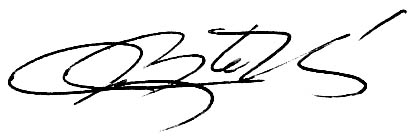 ___________________________________                                                        Oficial de Información Institucional